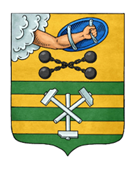 ПЕТРОЗАВОДСКИЙ ГОРОДСКОЙ СОВЕТ6 сессия 29 созываРЕШЕНИЕот 25 февраля 2022 г. № 29/6-61О внесении изменений в Решение Петрозаводского городского Совета от 26.02.2020 № 28/29-586 «Об утверждении Правил благоустройства территории Петрозаводского городского округа»На основании Федерального закона от 06.10.2003 № 131-ФЗ «Об общих принципах организации местного самоуправления в Российской Федерации», в соответствии с пунктом 31.1 статьи 19 Устава Петрозаводского городского округа Петрозаводский городской СоветРЕШИЛ:Внести в Правила благоустройства территории Петрозаводского городского округа, утвержденные Решением Петрозаводского городского Совета от 26.02.2020 № 28/29-586, следующие изменения:1. Статью 4 дополнить пунктами 38 и 39 следующего содержания:«38. Разукомплектованное транспортное средство — транспортное средство, у которого отсутствуют одна или несколько кузовных деталей, предусмотренных конструкцией (капот, дверь, замок двери кузова или кабины, запор горловин цистерн, пробки топливного бака), и (или) отсутствуют одно или несколько стекол, внешние световые приборы, колеса, шины, или сгоревшее транспортное средство.39. Брошенное транспортное средство – транспортное средство, которое не имеет собственника, собственник которого неизвестен либо от права собственности на которое собственник отказался.».2. В статье 5:2.1. Пункт 6 исключить.2.2. Дополнить пунктом 7.9 следующего содержания: «7.9. Запрещается на территориях общего пользования, на земельном участке, на котором расположен многоквартирный дом, размещение и (или) хранение вне специально отведенных мест (мест, предназначенных для ремонта, технического обслуживания, утилизации транспортных средств, гаражей, огороженных автостоянок) брошенного транспортного средства и (или) разукомплектованного транспортного средства.  При обнаружении брошенных, разукомплектованных транспортных средств на территориях, где их размещение и (или) хранение запрещено, Администрация Петрозаводского городского округа с целью освобождения территории проводит мероприятия в отношении указанных транспортных средств в соответствии с порядком, который утверждается постановлением Администрации Петрозаводского городского округа.».3. Подпункт «д» пункта 1 статьи 19 исключить.Председатель Петрозаводского городского Совета                                   Н.И. ДрейзисГлава Петрозаводского городского округа                         В.К. Любарский